УПРАВЛЕНИЕ СОЦИАЛЬНОЙ ЗАЩИТЫ НАСЕЛЕНИЯ ОКТЯБРЬСКОГОМУНИЦИПАЛЬНОГО РАЙОНА
(УСЗН Октябрьского муниципального района)ПРИКАЗ10 января 2024 г.	№	1с. Октябрьское«Об утверждении муниципальногозадания МУ «КЦСОН имени Н. Ф. Ратушной»на 2024 г. и плановый период 2025 - 2026 годов.В соответствии со статьей 69.2 Бюджетного кодекса Российской Федерации и Постановлением Администрации Октябрьского муниципального района Челябинской области от 22.01.2016 г. № 15 «О Положении о формировании муниципального задания в отношении районных, бюджетных, казенных и автономных учреждений и финансовом обеспечении выполнения муниципального задания» (с изменениями от 18.10.2022 г. № 891), Постановлением Администрации Октябрьского муниципального района Челябинской области от 26.11.2020 г. № 692 «О методических рекомендациях по формированию муниципальных заданий в отношении муниципальных бюджетных казенных и автономных учреждений и контролю за их исполнением,ПРИКАЗЫВАЮ:Утвердить прилагаемое муниципальное задание МУ «КЦСОН Октябрьского муниципального района Челябинской области имени Н. Ф. Ратушной» (далее - МУ «КЦСОН имени Н. Ф. Ратушной) на 2024 г. и плановый период 2025 - 2026 годов;Директору МУ «КЦСОН Октябрьского муниципального района Челябинской области имени Н. Ф. Ратушной» Разорвиной Елене Владимировне обеспечить выполнение муниципального задания, утвержденного настоящим приказом;Директору МУ «КЦСОН Октябрьского муниципального района Челябинской области имени Н. Ф. Ратушной» Разорвиной Елене Владимировне опубликовать муниципальное задание на 2024 г. и плановый период 2025 - 2026 годов на официальном сайте учреждения, сайте http://bus.gov.ru/:3) Директору МУ «КЦСОН Октябрьского муниципального района Челябинской области имени Н. Ф. Ратушной» Разорвиной Елене Владимировне неукоснительно следовать выполнению показателей утвержденного муниципального задания и предоставлять отчетность об исполнении муниципального задания в соответствующие сроки;5) Контроль за исполнением настоящего приказа возложить на заместителя начальника отдела бухгалтерского учета исполнения сметы, выплаты социальных пособий Е. В. Коплик.Начальник УСЗН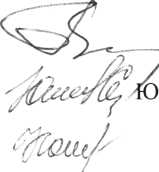 Ведущий специалистЗаместитель начальника отделабухгалтерского учета, исполнениясметы, выплаты социальных пособийОзнакомлена: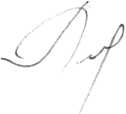 Директор МУ «КЦСОН имени Н. Ф. Ратушной